XIII ARAABIA HOBUSTE PÄEV 2021Araabia täisvereliste hobuste vabariiklikud jõudluskatsedRegistreerimisleht Hobuse nimi:Isa:Ema:Emaisa:Sugu:Sünniaasta:Kasvataja:Hobuse registreeritud omanik:Lühikirjeldus hobusest (Seda teksti kasutab päevajuht teie hobuse tutvustamiseks esitluse ajal. Nt: saavutused spordis, aretuses, lihtsalt kirjeldus kui tubli ja toreda hobusega tegu on jms):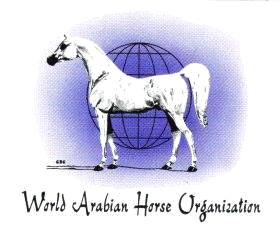 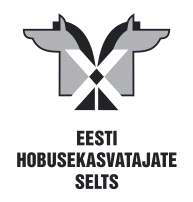 